ОБЩИЕ СВЕДЕНИЯ О ПРЕПОДАВАТЕЛЕСпециальность 13.00.04 – Теория и методика физического воспитания, спортивной тренировки, оздоровительной и адаптивной физической культуры.Диссертация на тему: «Индивидуализация подготовки гандболисток вратарей высокой квалификации» 2010 Российский государственный университет физической культуры, спорта и туризма.Курсы повышения квалификации:– «Основы оказания первой помощи (ФГБОУ ВО «ВГАФК», 2019 г.);– «Педагогическая деятельность в профессиональном обучении, профессиональном образовании, дополнительном профессиональном образовании (с использованием информационно-коммуникационных технологий) (ФГБОУ ВО «Волгоградский государственный университет», 2019 г.);– «Адаптивная физическая культура: физкультурно-оздоровительные мероприятия, спорт» (ФГБОУ ВО «ВГАФК», 2021 г.)ОБРАЗОВАТЕЛЬНАЯ ДЕЯТЕЛЬНОСТЬ:Перечень УМК по дисциплинам, реализуемым Академией ОПОП, подготовленным лично или в соавторстве:– «Теория и методика избранного вида спорта (гандбол)» (49.03.01 Физическая культура, профили «Спортивная подготовка в избранном виде спорта», «Менеджмент в физической культуре и спорте»), 2019 г.;– «Теория и методика избранного вида спорта (гандбол)» (49.03.04 Спорт, профиль «Спортивная подготовка в избранном виде спорта»), 2021 г.Реализация программы ФПК по гандболу: ДПП (повышение квалификации)– «Современные аспекты теории и методики спортивной тренировки в гандболе» (для тренеров 2-й и 3-й категории), 72 часаПеречень учебных изданий:– Ализар Т.А., Буров А.В., Орлан И.В. Рабочая тетрадь. Теория и методика избранного вида спорта: гандбол (1 курс): рабочая тетрадь / Ализар Т.А., Буров А.В., Орлан И.В. - Волгоград: ФГБОУ ВО «ВГАФК», 2020.- 47 с.– Ализар Т.А., Буров А.В. Гандбол: методика обучения тактике игры в нападении: (методическое пособие). Волгоград: ФГБОУ ВО «ВГАФК», 2021.- 91 с.Орлан, И.В. Научно-методическая деятельность: Рабочая тетрадь: учебно-методическое пособие (переработанное и дополненное) / И.В. Орлан, Т.А. Ализар. – Волгоград: ФГБОУ ВО «ВГАФК», 2023. – 41 с.Проведенные открытые занятия:– 20.03.2020 г. Практическое занятие «Совершенствование задержание мяча с крайней позиции» (Теория и методика избранного вида спорта, 49.03.01 Физическая культура, 1 курс, группа 110);– 04.03.2021 г. Практическое занятие «Методика обучения броску мяча в опорном положении» (Теория и методика избранного вида спорта, 49.03.01 Физическая культура, 1 курс, группа 110);– 06.04.2022 г. Практическое занятие «Методика обучение и совершенствования приемов техники защиты» (Теория и методика избранного вида спорта, 49.03.04 Спорт, 1 курс, группа 110).– 14.11.2022 г. Практическое занятие «Техническая подготовка гандболистов» (Теория и методика избранного вида спорта, 49.03.04 Спорт, 1 курс, группа 106 Спорт(б)).– 15.12.2023 г. Практическое занятие «Методика проведения тренировочных занятий в группах начальной подготовки и в учебно-тренировочных группах ДЮСШ» (Теория и методика избранного вида спорта, 49.03.01 Физическая культура, 3 курс, группа 310 ФКб).ОРГАНИЗАЦИОННО-ПЕДАГОГИЧЕСКАЯ ДЕЯТЕЛЬНОСТЬЖенская и мужская сборные команды ВГАФК по гандболу, универсиада ВУЗОв. НАУЧНО-ИССЛЕДОВАТЕЛЬСКАЯ ДЕЯТЕЛЬНОСТЬ– Ализар, Т.А. Совершенствование системы подготовки специалистов в игровых видах спорта на основе информационно-мониторингового контроля образовательного процесса и отставленной обратной связи профессионального становления (30.06.2020 г. ААААА20-1230063090053-7);– Ализар, Т.А., Буров А.В., Калинин В.Е. Анализ уровня физической подготовленности гандболистов группы спортивного совершенствования при поступлении в специализируемый вуз./ Т.А. Ализар, А.В. Буров, В.Е. Калинин // Научно-методический журнал «Физическое воспитание и спортивная тренировка», – 2020. – № 2(32). – С. 7-14.– Ализар, Т.А., Зубарева, Е.В. Антропометрический профиль гандболисток высокой квалификации./ Ализар Т.А., Зубарева Е.В.// Научно-методический журнал «Физическое воспитание и спортивная тренировка», – 2021. – № 3 (37). – С. 77-85.– Ализар, Т.А. Генетический контроль развития скоростно-силовой выносливости гандболистов / И.И. Ахметов, М.О. Аксёнов, Ю.О. Аверясова, Т.А. Ализар // Культура физическая и здоровье. – 2021. – № 3 (79). – С. 97-100.– Ализар, Т.А., Буров, А.В. Проблема определения таланта в спорте / Т.А. Ализар, А.В. Буров //Ученые записки университета им. П.Ф. Лесгафта. – 2021. – № 4 (194). – С. 58-62.– Ализар, Т.А., Буров, А.В. Показатели соревновательной деятельности высококвалифицированных гандболисток и их значение для спортивной практики / Т.А. Ализар, А.В. Буров // Подготовка олимпийского резерва: спортивно-педагогические, медицинские и управленческие аспекты [Текст]: материалы Международной научно-практической конференции. ФГБОУ ВО «ВГАФК», - Волгоград, 2022 года. – С. 60-63.– Ализар Т.А., Калинин В.Е., Буров А.В., Зубарев В.Ю. Управление соревновательным процессом в спортивных играх в период антироссийских санкций / Т.А. Ализар, В.Е. Калинин, А.В. Буров, В.Ю. Зубарев // Подготовка олимпийского резерва: спортивно-педагогические, медицинские и управленческие аспекты [Текст]: материалы Международной научно-практической конференции. ФГБОУ ВО «ВГАФК», - Волгоград, 2022. – С. 174-179.– Ализар, Т.А., Орлан, И.В. «Изучение скоростной подготовленности гандболисток-вратарей 15-17 лет на этапе углубленной тренировки» (2022 г.);– Зубарева Е.В. Сравнительный анализ антропометрического профиля спортсменок игровых видов спорта / Е.В. Зубарева, Г.А. Адельшина, Т.А. Ализар // Подготовка олимпийского резерва: спортивно-педагогические, медико-биологические и управленческие аспекты: сборник материалов I-й Международной научно-практической конференции (14 июня 2023 года). – Часть 2 / под общей ред. Горбачевой В.В., Борисенко Е.Г. – Волгоград: ФГБОУ ВО «ВГАФК», 2023. – С. 194-198– Лаврентьева Д.В., Ализар Т.А., Буров А.В. Динамика развития скоростной выносливости гандболисток 15-16 лет в подготовительном периоде макроцикла тренировки // Физическая культура и спорт в XXI веке: актуальные проблемы и пути решения: сборник материалов III-й Международной научнопрактической конференции (25-26 октября 2023 года). – Часть 1 / под общей ред. Горбачевой В.В., Борисенко Е.Г. – Волгоград: ФГБОУ ВО «ВГАФК», 2023 – 458 с.ОБЩЕСТВЕННОЕ И ПРОФЕССИОНАЛЬНОЕ ПРИЗНАНИЕ- Удостоверение заслуженного мастера спорта по гандболу, 2002;- Грамота от Администрации Волгоградской области комитета физической культуры и спорта, 2016;- Благодарность FIFA WORLD CUP RUSSIA, 2018;- Благодарность ГАУ ВО ФК «РОТОР» Волгоград, 2018;- Благодарность от губернатора Волгоградской области, 2020.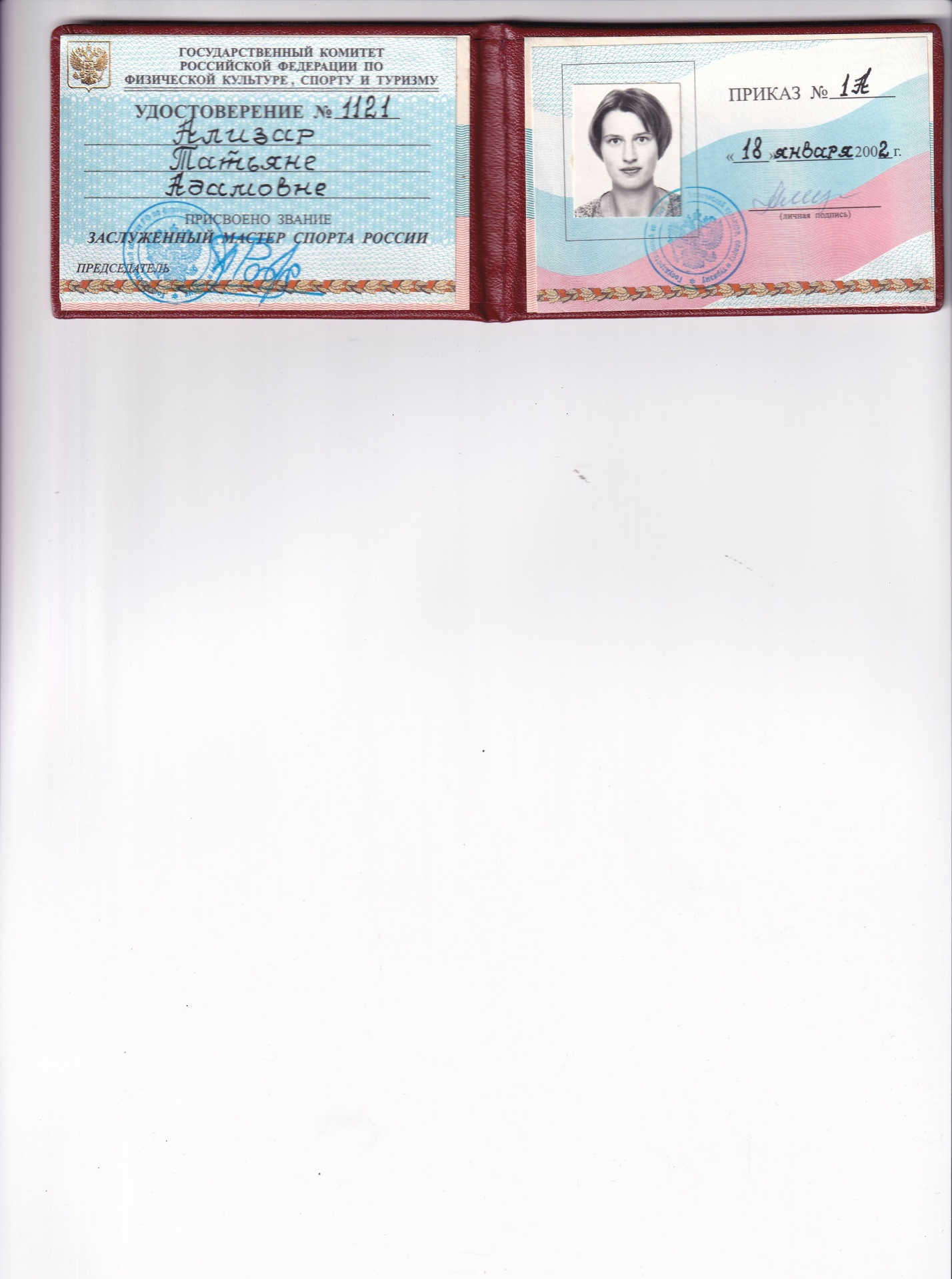 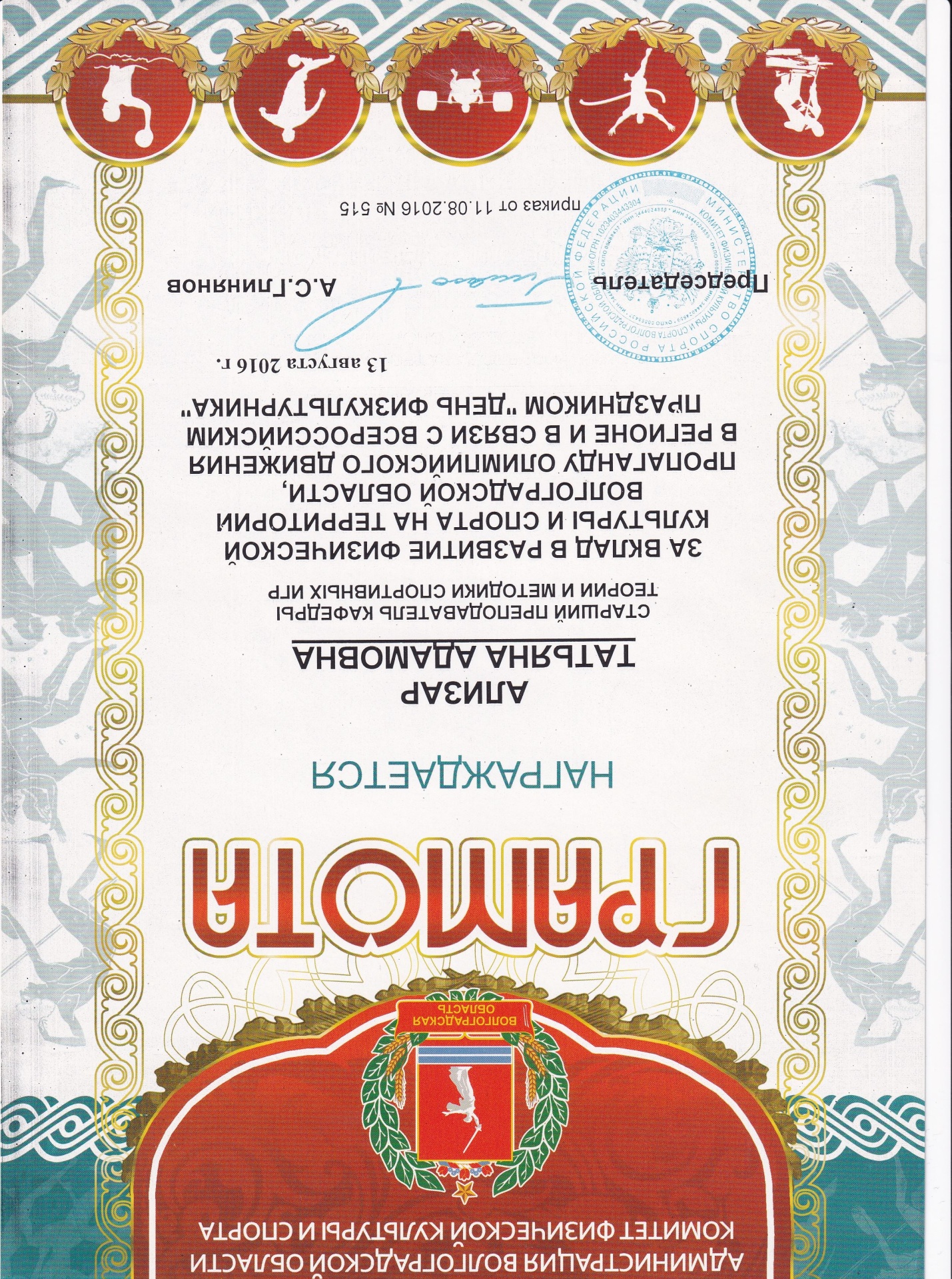 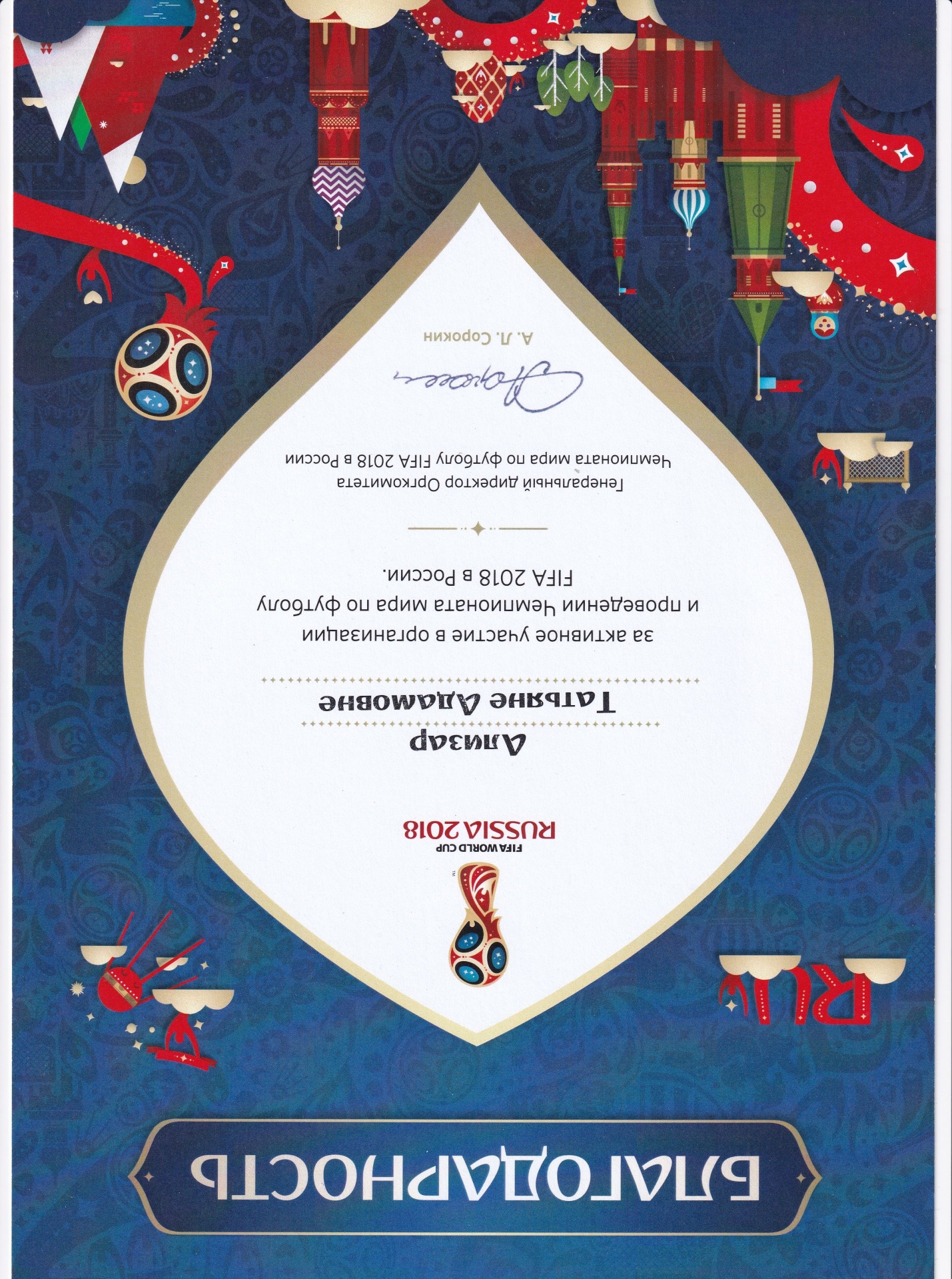 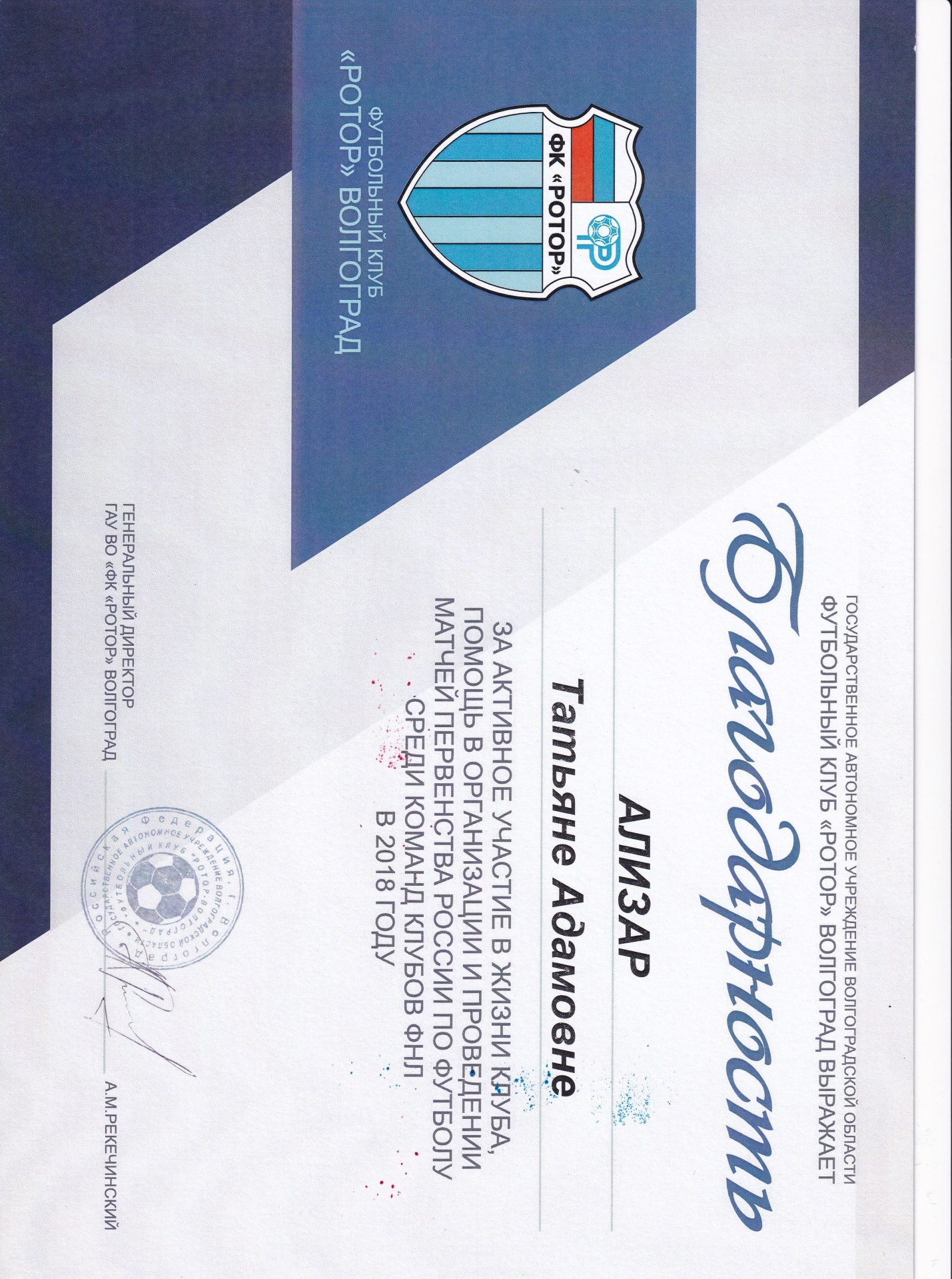 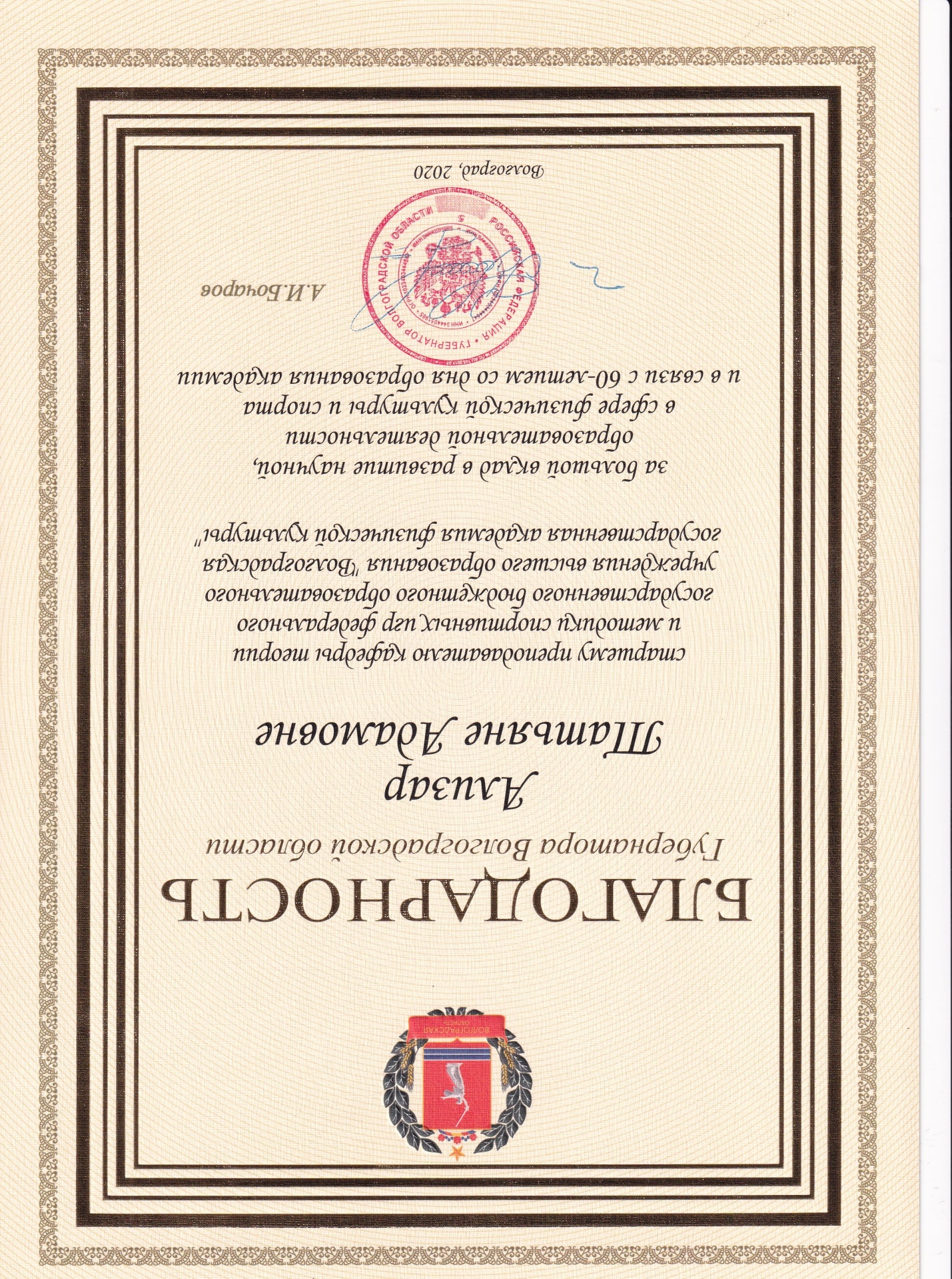 ФИО: Ализар Татьяна Адамовна.Должность: старший преподаватель кафедры теории и методики спортивных игр.Базовая специальность по диплому: «Физическая культура и спорт» Волгоградская государственная академия физической культуры (2002).Ученая степень: кандидат педагогических наук (2010).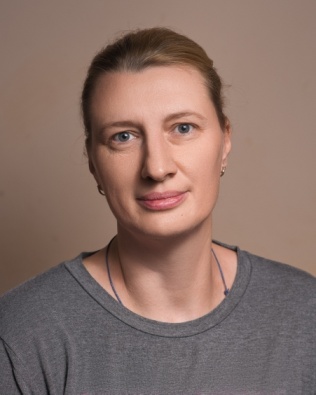 Индекс ХиршаКоличество публикацийЧислоцитированийЧислосамоцитирований223252 (8,0%)